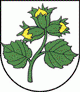 Všeobecne záväzné nariadenieobce Dolný Lieskovč.  6 /2022o dani  z nehnuteľnosti (ďalej len „VZN“)      Obec Dolný Lieskov v súlade s ustanovením § 6 zákona č. 369/1990 Zb. o obecnom zriade-ní v znení neskorších predpisov a ustanoveniami § 1 až 18  zákona čís. 582/2004 Z. z. o miestnych daniach a miestnom poplatku za komunálne odpady a drobné stavebné odpady v znení neskorších predpisovv y d á v aVŠEOBECNE ZÁVÄZNÉ NARIADENIEo dani z nehnuteľnosti č.  6 /2022ZÁKLADNÉ  USTANOVENIA§ 11. Toto všeobecne záväzné nariadenie (ďalej len „VZN“) upravuje podrobne podmienky určo-     vania a vyberania dane z nehnuteľností na území obce Dolný Lieskov (ďalej len „obec“).2. Daň z nehnuteľností (ďalej len „daň“) na území obce Dolný Lieskov zahŕňa:    a/ daň z pozemkov,    b/ daň zo stavieb,    c/ daň z bytov a z nebytových priestorov v bytovom dome*1/ (ďalej len „daň z bytov“).3. Správcom dane je obec Dolný Lieskov, zdaňovacím obdobím je kalendárny rok.4. Zdaňovanie pozemkov, stavieb, bytov a nebytových priestorov v bytovom dome ustanovuje    osobitný predpis *2/, ktorý upravuje daňovníka dane, predmet dane, základ dane, základné     ročné sadzby dane, ktoré môže obec znížiť alebo zvýšiť, oslobodiť od platenia dane, upravuje     vznik a zánik daňovej povinnosti, povinnosť predkladania daňového  priznania, vyrubenie     dane a platenie dane.5. Pri nadobudnutí nehnuteľnosti dedením v priebehu roku, daňová povinnosť dedičovi vzniká     prvým dňom mesiaca nasledujúceho po dni, v ktorom sa dedič stal vlastníkom nehnuteľnosti         na základe právoplatného osvedčenia o  dedičstve alebo rozhodnutia o dedičstve.6. Pri nadobudnutí nehnuteľnosti dražbou v priebehu roku, daňová povinnosť vydražiteľovi    vzniká prvým dňom mesiaca nasledujúceho po dni, v ktorom sa vydražiteľ stav vlastníkom     nehnuteľnosti na základe zápisnice o vykonaní dražby alebo notárskeho overenia priebehu    dražby.- 2 -DAŇ Z POZEMKOV§ 21. Základom dane z pozemkov pre pozemku druhu orná pôda, chmeľnice, vinice, ovocné    sady a trvalé trávne porasty je hodnota pozemku bez porastov určená vynásobením vý-    mery pozemkov v m2 a hodnoty pôdy za 1 m2, uvedenej v osobitnom predpise *3/2. Základom dane z pozemkov pre lesné pozemky, na ktorých sú hospodárske lesy, rybníky    s chovom rýb a ostatné hospodársky využívané vodné plochy je hodnota pozemku bez     porastov určená vynásobením výmery pozemkov v m2 a hodnoty pozemku za 1 m2    podľa osobitných predpisov *4/.3. Základom dane z pozemkov pre druh: záhrady, zastavené plochy a nádvoria, stavebné po-    zemky a ostatné plochy je hodnota pozemku určená vynásobením výmery pozemkov     v m2 a hodnoty pôdy za 1 m2 a hodnoty pozemku zistenej za 1 m2 uvedenej v osobitnom    predpise *5/.4. Základom dane z pozemkov pre pozemky, na ktorých sa nachádza transformačná sta-    nica alebo predajný stánok, slúžiaci k predajú tovaru a poskytovaniu služieb, je hodnota     pozemku určená vynásobením skutočnej výmery transformačnej stanice alebo pre-    dajného stánku v m2 a hodnoty pozemku za 1 m2 pre stavebné pozemky.HODNOTY POZEMKOV§ 3      Správca dane ustanovuje na území obce hodnotu pozemku, ktorou sa pri výpočte základudane z pozemkov vynásobí výmera pozemku v m2 takto:Katastrálne územie Dolný Lieskov:a/ 0,3711 €/m2 - orná pôda, vinice, ovocné sadyb/ 0,0328 €/m2 – trvalé trávne porastyc/ 0,0328 €/m2 – lesné pozemky, na ktorých sú hospodárske lesy, rybníky s chovom rýb a                            ostatné hospodársky využívané vodné plochyKatastrálne územie Tŕstie:/a/ 0,3897 €/m2 – orná pôda, vinice, ovocné sadyb/ 0,0292 €/m2 – trvalé trávne porastyc/ 0,0292 €/m2 – lesné pozemky, na ktorých sú hospodárske lesy, rybníky s chovom rýb a                            ostatné hospodársky využívané vodné plochyKatastrálne územie Dolný Lieskov a Tŕstie (jednotná hodnota pozemkov):a/ 1,32 €/m2 – záhrady, zastavané plochy a nádvoria, ostatné plochyb/ 13,27 €/m2 – stavebné pozemky a pozemky na ktorých sa nachádza transformačná                          stanica alebo predajný stánok slúžiaci k predaju tovaru alebo k poskyto-                          vaniu služieb.- 3 -SADZBA DANE§ 41. Správca dane určuje na území obce ročnú sadzbu dane z pozemkov uvedených v § 6 ods. 1    písm. a), a to orná pôda, chmeľnice, vinice, ovocné sady, trvalé trávne porasty - vo výške     0,79 %.2. Správca dane určuje na území obce ročnú sadzbu dane z pozemkov uvedených v § 6 ods. 1    písm. b, c, e,  a to záhrady, zastavené plochy a nádvoria, ostatné plochy a stavebné po-    zemky - vo výške  0,69 %.3. Správca dane určuje na území obce ročnú sadzbu dane z pozemkov uvedených v § 6 ods. 1    písm. d), a to lesné pozemky, na ktorých sú hospodárske lesy, rybníky s chovom rýb a    ostatné hospodársky využívané vodné plochy - vo výške  2,14 %.4. Správca dane určuje na území obce ročnú sadzbu dane z pozemkov, na ktorých sa nachádza     transformačná stanica alebo predajný stánok, slúžiaci k predaju tovaru alebo poskyto-    vaniu služieb - vo výške  0,75 %.VÝPOČET DANE§ 5      Daň z pozemkov sa vypočíta ako súčin základu dane podľa § 2 a ročnej sadzby danez pozemkov podľa § 4 odsekov 1 a 3 tohto VZN. *6/DAŇ ZO STAVIEB § 6Základ dane      Základom dane zo stavieb je výmera zastavanej plochy v m2. Zastavanou plochou sarozumie pôdorys stavby na úrovni najrozsiahlejšej nadzemnej časti stavby, pričom sa do zasta-vanej plochy nezapočítava prečnievajúca časť strešnej konštrukcie stavby.§ 7Sadzba dane1. Ročná sadzba dane zo stavieb na území obce Dolný Lieskov je za každý aj začatý m2 zasta-    vanej plochy určená vo výške:     a/ 0,07 € za stavby určené na bývanie *7/ a drobné stavby *8/, ktoré majú doplnkovú funkciu        pre hlavnú stavbu do výmery 25 m2    b/ 0,15 € za stavby na pôdohospodársku produkciu, skleníky, stavby na vodné hospodár-        stvo, stavby využívané na skladovanie vlastnej poľnohospodárskej produkcie vrátane sta-        vieb na vlastnú administratívu    c/ 0,25 € za stavby  rekreačných a záhradkárskych chát a domčekov na individuálnu        rekreáci- 4 -    d/ 0,25 € za samostatne stojace garáže a samostatné stavby hromadných garáží a stavby        určené alebo využívané na tieto účely, postavené mimo bytových domov    e/ 0,25 € za stavby hromadných garáží a stavby hromadných garáží umiestnených         pod zemou    f/ 0,50 € za priemyselné stavby, stavby slúžiace energetike, stavby slúžiace stavebníc-        tvu, stavby využívané na skladovanie vlastnej produkcie vrátane stavieb na vlastnú        administratívu    g/ 1,10 € za stavby na ostatné podnikanie a na zárobkovú činnosť, skladovanie a admi-        nistratívu súvisiacu s ostatným podnikaním a zárobkovou činnosťou    h/ 0,50 € za ostatné stavby neuvedené v písmenách a až e/.2. Správca dane určuje pri viacpodlažných stavbách podľa odseku 1 písm. a/ až f/ príplatok    za podlažie v sume 0,05 €, t. j. príplatok za každé ďalšie podlažie (podzemné aj nadzemné)    okrem prvého nadzemného podlažia *9/.3. Daň zo stavieb sa vypočíta podľa osobitného predpisu *10/ s použitím § 12a) zákona číslo    582/2004 Z. z. v znení neskorších predpisov.DAŇ Z BYTOV§ 8Základ dane      Základom dane z bytov je výmera podlahovej plochy bytu alebo nebytového priestoru v m2.§ 9Sadzba dane1. Ročná sadba dane z bytov a nebytových priestorov na území obce je určená vo výške:    a/ 0,07 € za každý aj začatý m2 podlahovej plochy bytu    b/ 0,16 € za každý aj začatý m2 plochy nebytového priestoru.2. Daň z bytov sa počíta ako súčin základu dane podľa § 8 tohto nariadenia a ročnej sadzby    dane podľa odseku 1/ *11/.SPOLOČNÉ USTANOVENIA PRE DAŇ Z NEHNUTEĽNOSTÍ§ 10Oslobodenie od dane a zníženie dane1. Správca dane ustanovuje, že od dane z pozemkov sú oslobodené pozemky, na ktorých sú    cintoríny, urnové háje *12/.2. Správca dane ustanovuje, že od dane zo stavieb sú oslobodené:    a/ okrem stavieb oslobodených podľa podľa osobitného predpisu *13/ stavby slúžiace pred-          školským a školským zariadeniam  b/ garáže a nebytové priestory v bytových domoch slúžiace ako garáž vo vlastníctve obča-                                                                      - 5 -      nov s ťažkým zdravotným postihnutím alebo držiteľov preukazu občana s ťažkým zdra-      votným postihnutím alebo držiteľov preukazu občana s ťažkým zdravotným postihnutím      alebo držiteľov preukazu občana s ťažkým zdravotným postihnutím s potrebou sprievod-         cu, ktoré slúžia pre motorové vozidlo používané na ich dopravu.3. Doklady preukazujúce dôvody pre poskytnutie daňového zníženia je povinný daňovník pred-    ložiť správcovi dane najneskôr do 31. januára bežného zdaňovacieho obdobia.§ 9Vyrubovanie dane1. Správca dane vyrubí daň Rozhodnutím.2. Správca dane určuje, že daň nižšiu ako 1,30 € nebude vyrubovať ani vyberať.§ 10Platenie dane, splatnosť dane1. Daň je splatná do 15 dní odo dňa nadobudnutia právoplatnosti rozhodnutia, za podmienky,     že táto ročná daň vyrubená fyzickej osobe  nepresahuje 80,-- € a právnickej osobe nepre-    siahne 800 ,-- €.2. Daň je splatná v dvoch splátkach za podmienky, že ročná daň vyrubená fyzickej osobe    presahne 80,-- € a právnickej osobe 800,-- €. Prvá splátka je v termíne do 15 dní odo dňa    nadobudnutia právoplatnosti rozhodnutia – platobného výmeru, druhá je splatná v termíne,    určenom v rozhodnutí o výrube dane z nehnuteľností.3. Ak rozhodnutie nadobudne právoplatnosť po termíne druhej splátky, daň alebo jej príslušné    splátky, ktorých termín splatnosti už uplynul, sú splatné v termíne do 15 dní odo dňa nado-    budnutia právoplatnosti platobného výmeru. Platenie splátok na daň z nehnuteľností, ktorých    termíny splatnosti ešte neuplynuli, zostáva zachované.4. Daňovník môže vyrubenú daň splatnú podľa odseku 2 zaplatiť naraz v termíne prvej splátky    bežného zdaňovacieho obdobia.§ 11Záverečné ustanovenia1. Pre určenie daňových sadzieb sú rozhodujúce hranice jednotlivých miestnych častí obce    Dolný Lieskov vymedzené osobitným predpisom *14/.2. V konaní vo veciach dane z nehnuteľností sa postupuje podľa osobitných predpisov *15/.- 6 -§ 12Zrušovacie ustanovenie      Týmto VZN sa ruší VZN obce Dolný Lieskov č. 4/2016 o dani z nehnuteľností, ktoré boloschválené dňa 14. 12. 2015, uznesením OZ č. 86/2015, ktoré bolo účinné od 1. januára 2016.                                                                                    Ján  K R I Ž A N                                                                                       starosta obce*1/ § 2 zákona NR SR č. 182/1993 Z. z. o vlastníctve bytov a nebytových priestorov v platnom znení*2/ zákon č. 582/2004 Z. z. o miestnych daniach a miestnom poplatku za komunálne odpady a drobné      stavebné odpady v platnom znení*3/ Príloha č. 1 k zákonu č. 582/2004 Z. z. v platnom znení*4/ Napr. zákon č. 382/2004 Z. z. o znalcoch. tlmočníkoch a prekladateľoch a o zmene a doplnení nie-       ktorých zákonov v platnom znení       Vyhláška Ministerstva spravodlivosti SR č. 492/2004 Z. z. o stanovení všeobecnej hodnoty majetku*5/ Príloha č. 2 k zákonu č. 582/2004 Z. z. v platnom znení*6/ § 8a zákona č. 582/2004 Z. z. v platnom znení*7/ § 43b ods. 1 písm. a) a b) zákona č. 50/1976 Zb. o územnom plánovaní a stavebnom poriadku       (stavebný zákon) v platnom znení*8/ § 139b zákona č. 510/1976 Zb. v platnom znení*9/ § 12 ods. 3 zákona č. 582/2004 Z. z. v platnom znení*10/ § 12a zákona č. 582/2004 Z. z. v platnom znení*11/ § 16a zákona č. 582/2004 Z. z. v platnom znení*12/ Zákon č. 131/2010 Z. z. o pohrebníctve v platnom znení*13/ Zákon 582/2004 Z. z. v platnom znení*14/ Zákon č. 369/1990 Zb. o obecnom zriadení v platnom znení*15/ Zákon č. 582/2004 Z. z. v platnom znení a zákon SNR č. 583/2009 Z. z. (daňový poriadok).Dátumod                     doDátumod                     doNávrhVZNvyvesený na úradnej tabuli obce:23.11.202207.12.2022NávrhVZNzverejnený na internetovej stránke obce:23.11.202207.12.2022VZNschválené obecným zastupiteľstvom uznesením   č. 62/2022  dňa: 08.12.202208.12.202208.12.2022VZNnadobúda účinnosť dňa:01.01.202301.01.2023